PMEA District 10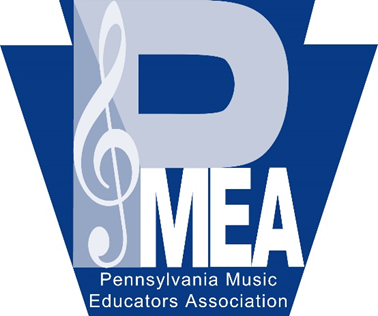 Elementary Song FestPalmerton Area School DistrictMarch 14, 2023Dear Music Educators,It is our pleasure to host the PMEA District 10 Elementary Song Fest on March 14, 2023 with an inclement weather date of March 16, 2023, at Palmerton High School.  This festival is open to fifth and sixth grade students under your direction. Mrs. Kelly Rocchi, from Nazareth Area High School, will serve as our guest conductor.The festival will begin at 11:30 a.m. with the concert being held at 7:00 p.m. Directors arerequired to accompany their students to the festival.  All participating directors MUST BEMEMBERS OF PMEA. Please include a photocopy or digital copy of your membership card withyour registration.You may nominate up to 12 students for the festival.  We are anticipating a chorus ofapproximately 110 students.  With the combination of the North and South Song Fest, the number of students selected from each school will depend on how many schools nominate students. We hope to see as many as possible participate.  Remember students must be in fifth or sixth grade. A registration fee of $42.00 is required for each student to participate.  This fee will cover the cost of the music, the guest conductor, accompanist, etc.The link to the online registration form can be found on the District 10 website.  Pleasecomplete the registration by December 10, 2022. You will receive final confirmation of thenumber of students selected to participate by email.  At that time, we will ask you to send inthe registration fees and paperwork.We look forward to working with you and your students.  If you have any questions, please do not hesitate to get in touch with us.Sincerely,Natalie Madeira & Athena YeagerNatalie Madeira						Athena YeagerPalmerton Area School District				Pleasant Valley School DistrictTowamensing Elementary					Pleasant Valley Intermediate School7920 Interchange Rd.						477 Polk Township RdLehighton, PA 18235						Kunkletown, PA 18058nmadeira@palmerton.org					yeager.athena@pvbears.org610-681-4024 (school phone)				610 570-4100 ex3152(school phone)